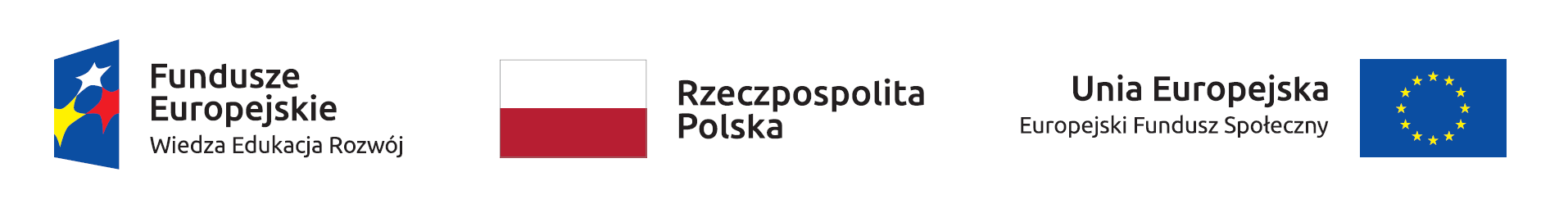 SZCZEGÓŁOWY HARMONOGRAM UDZIELANIA WSPARCIA/DZIAŁAŃ W PROJEKCIENazwa Beneficjenta: Gmina KozieniceNr projektu:PIOWR.02.08.00-00-0074/20Tytuł projektu: Centrum Usług Społecznych w Gminie Kozienice miejscem integracji i koordynacji usług społecznych dla mieszkańców.Pakiet: Pakiet Usług ZdrowotnychCentrum Usług Społecznych ul. Radomska 36, 26-900 KozieniceTel: (48) 614-45-77 tel/fax: (48) 614-67-62 e-mail: kozienice@ops.pl strona internetowa: www.cuskozienice.pl Lp.Rodzaj wsparcia /działaniaData udzielenia wsparcia/działaniaGodziny udzielania wsparcia/działaniaLub przedział czasowyDokładny adres realizacjiWsparcia/ działaniaNazwa wykonawcyLiczba uczestnikówCzy zamieszczono harmonogram udzielania wsparcia/działań na stronie internetowej projektu lub innej stronie www BeneficjentaCzy przekazano harmonogram udzielania wsparcia z wykorzystaniem systemu SL2014 (TAK/NIE)1Zdalna opieka medyczna- opaski telemedyczne01-31.01.2022Monitoring pacjentów 24 godziny na dobęW miejscu zamieszkania uczestnika projektuCUS KozieniceUl. Radomska 3626-900 Kozienice10TakTak 01.01.2022r.